Concordanties BIKO: afspraken m.b.t. het toekennen van vrijstellingen in de “nieuwe” opleidingen Kinderbegeleider op basis van deelcertificaten behaald in de “oude”’ opleidingen Begeleider in de kinderopvang en Begeleider buitenschoolse kinderopvangAangepast in de leerplancommissie Kinderbegeleider d.d. 27 april 2020 (aanpassingen zijn in het geel gemarkeerd)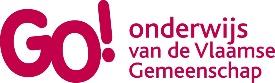 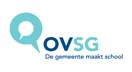 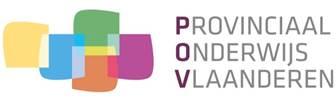 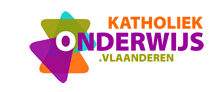 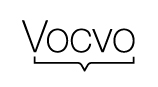 Men krijgt vrijstelling voor deze ‘nieuwe’ module…Men krijgt vrijstelling voor deze ‘nieuwe’ module…… wanneer men het (de) deelcertifica(a)t(en) heeft behaald van de “oude” module(s)(*):… wanneer men het (de) deelcertifica(a)t(en) heeft behaald van de “oude” module(s)(*):‘nieuwe’ modulebenamingAantal lt‘oude’ modulebenamingAantal ltDe kinderopvang en ik20Zorg in de kinderopvang 1 M PZ 044 140Basisprincipes van pedagogisch handelen40Begeleiding van het schoolgaande kind 6 M PZ 049 6+ [Zorg in de kinderopvang 1 of Begeleiding van het jonge kind 1 M PZ 048 1 of Begeleiding van het schoolgaande kind 1 M PZ G049 1]80Kwaliteitsvol werken in de kinderopvang60Begeleiding van het jonge kind 4 M PZ 048 4 + minstens 80lt stage120Omgaan met diversiteit60Begeleiding van het schoolgaande kind 7 M PZ 049 7  + minstens 80lt stage120Communicatieve vaardigheden20Begeleiding van het jonge kind 5 M PZ 048 5  + Begeleiding van het schoolgaande kind 4 M PZ G049 480Samenwerken met gezinnen en hun context60Begeleiding van het jonge kind 5 M PZ 048 5 + Begeleiding van het schoolgaande kind 4 M PZ G049 4  + minstens 80lt stage160Samenwerken in het team en interdisciplinair30Begeleiding van het schoolgaande kind 8 M PZ 049 8  + minstens 80lt stage120Basis verzorging30Zorg in de kinderopvang 2 M PZ 044 240EHBO en levensreddend handelen20Attest levensreddend handelen + [Begeleiding van het jonge kind 2 M PZ 048 2 en/of Begeleiding van het schoolgaande kind 3 M PZ G049 3]Attest+ 40Intervisie Kinderbegeleider 110Vrijstelling indien er geen gemeenschappelijke module(s) met verplichte component werkplekleren meer moet(en) gevolgd wordenPedagogisch handelen baby’s en peuters60Begeleiding van het jonge kind 1 M PZ 048 1+ minstens 80lt stage bij de doelgroep baby’s en peuters120Verzorging baby’s en peuters60Begeleiding van het jonge kind 2 M PZ 048 2 + minstens 80lt stage bij de doelgroep baby’s en peuters120Voeding baby’s en peuters40Zorg in de kinderopvang 3 M PZ 044 3 40 + minstens 80lt stage bij de doelgroep baby’s en peuters120Spel baby’s en peuters80Begeleiding van het jonge kind 3 M PZ 048 3 40 + minstens 80lt stage bij de doelgroep baby’s en peuters120Indeling tijd en ruimte baby’s en peuters30Begeleiding van het schoolgaande kind 2 M PZ 049 240Intervisie Kinderbegeleider baby’s en peuters 210Vrijstelling indien er geen specifieke module(s) baby’s en peuters met verplichte component werkplekleren meer moeten gevolgd wordenStage Kinderbegeleider baby’s en peuters80Begeleiding van het jonge kind 6 M PZ 048 6+ Begeleiding van het jonge kind 7 M PZ 048 7+ Zorg in de kinderopvang 4 M PZ 044 4+ Zorg in de kinderopvang 5 M PZ 044 5+ Zorg in de kinderopvang 6 M PZ 044 6+ Zorg in de kinderopvang 7 M PZ 044 7480Intervisie Kinderbegeleider baby’s en peuters 310Vrijstelling indien de module ‘Stage kinderbegeleider baby’s en peuters’ niet meer moet gevolgd wordenPedagogisch handelen schoolgaande kinderen60Begeleiding van het schoolgaande kind 1 M PZ 049 1+ minstens 80lt stage in een opvang voor schoolgaande kinderen120Zorg voor schoolgaande kinderen30Begeleiding van het schoolgaande kind 3 M PZ G049 340Voeding schoolgaande kinderen30Zorg in de kinderopvang 3 M PZ 044 340Spel schoolgaande kinderen80Begeleiding van het schoolgaande kind 5 M PZ 049 5 40+ minstens 80lt stage in een opvang voor schoolgaande kinderen120Indeling tijd en ruimte schoolgaande kinderen30Begeleiding van het schoolgaande kind 2 M PZ 049 240Intervisie Kinderbegeleider schoolgaande kinderen 210Vrijstelling indien er geen specifieke module(s) schoolgaande kinderen met verplichte component werkplekleren meer moet gevolgd wordenStage kinderbegeleider schoolgaande kinderen80Zorg in de kinderopvang 4 M PZ 044 4+ Zorg in de kinderopvang 5 M PZ 044 5+ Zorg in de kinderopvang 6 M PZ 044 6+ Zorg in de kinderopvang 7 M PZ 044 7+ Begeleiding van het schoolgaande kind 9 M PZ 049 9+ Begeleiding van het schoolgaande kind 10 M PZ 049 10480Intervisie Kinderbegeleider schoolgaande kinderen 310Vrijstelling indien de module ‘Stage kinderbegeleider schoolgaande kinderen’ niet meer moet gevolgd worden(*) omwille van de herkenbaarheid, worden de stagemodules in het rood aangeduid. Een stagemodule kan zowel een module zijn uit de ‘oude’ opleidingen als een stagemodule uit de ‘nieuwe’ opleidingen.(*) omwille van de herkenbaarheid, worden de stagemodules in het rood aangeduid. Een stagemodule kan zowel een module zijn uit de ‘oude’ opleidingen als een stagemodule uit de ‘nieuwe’ opleidingen.(*) omwille van de herkenbaarheid, worden de stagemodules in het rood aangeduid. Een stagemodule kan zowel een module zijn uit de ‘oude’ opleidingen als een stagemodule uit de ‘nieuwe’ opleidingen.(*) omwille van de herkenbaarheid, worden de stagemodules in het rood aangeduid. Een stagemodule kan zowel een module zijn uit de ‘oude’ opleidingen als een stagemodule uit de ‘nieuwe’ opleidingen.